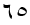 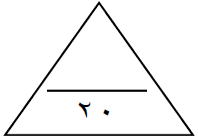 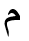 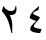 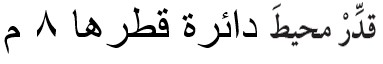 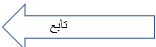 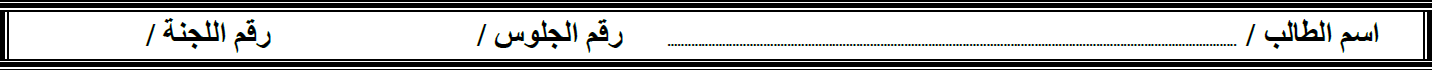 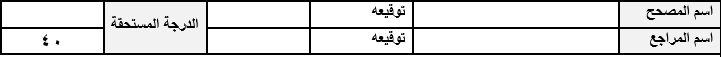 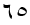 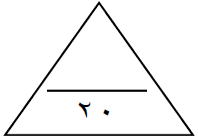 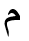 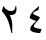 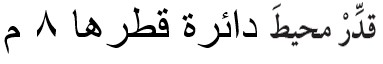 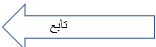 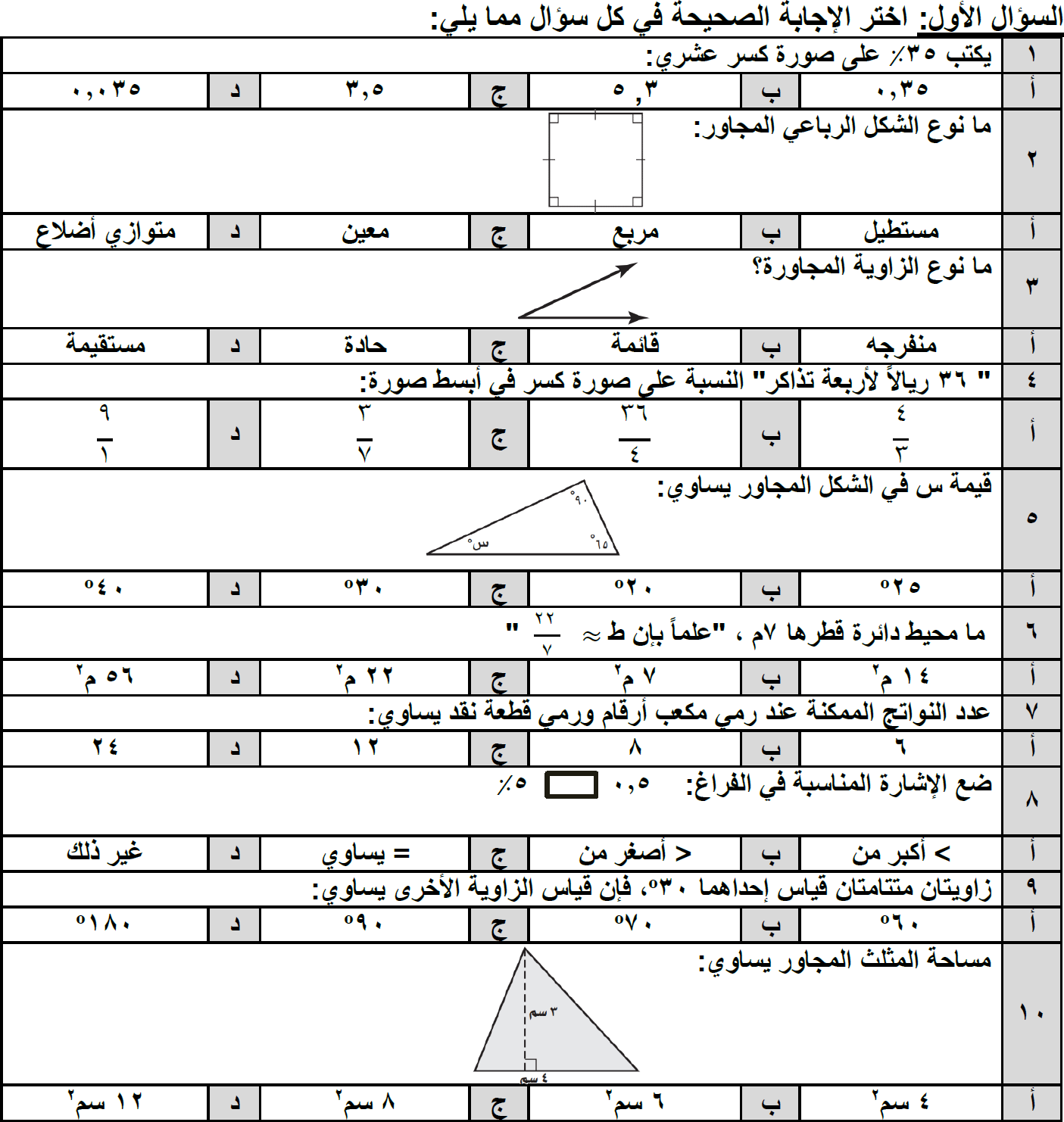 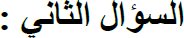 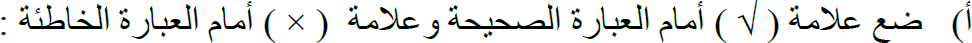 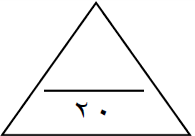 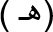 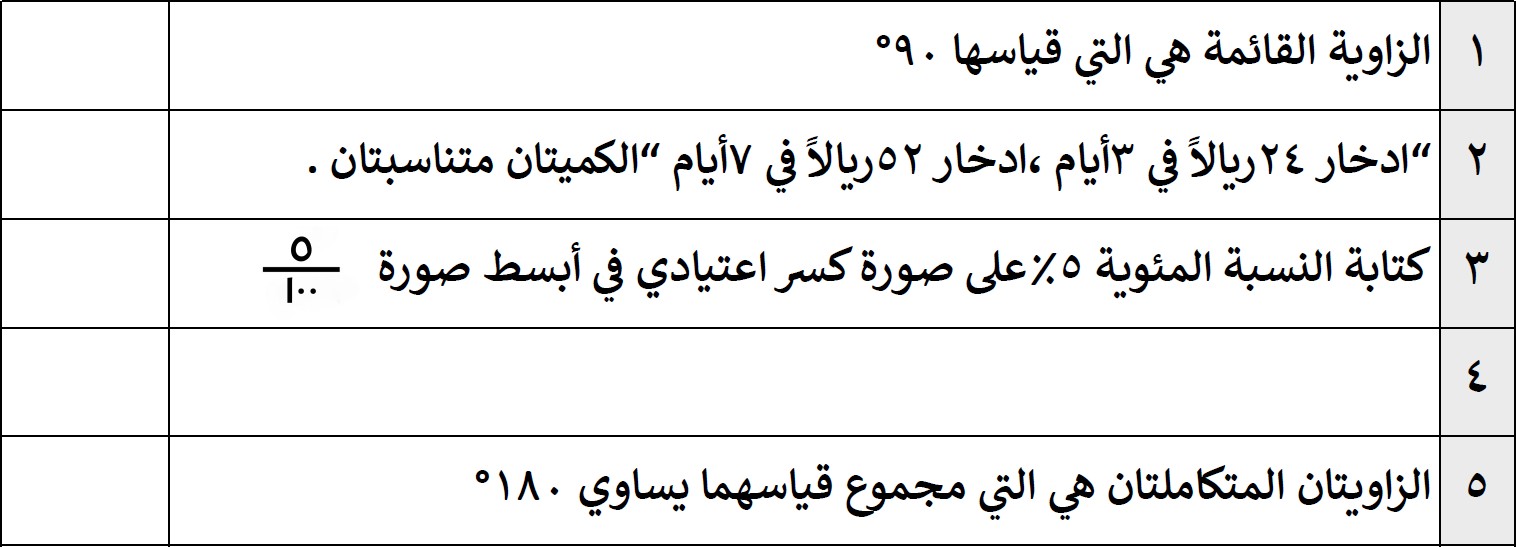 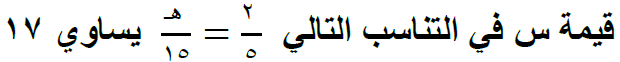 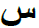 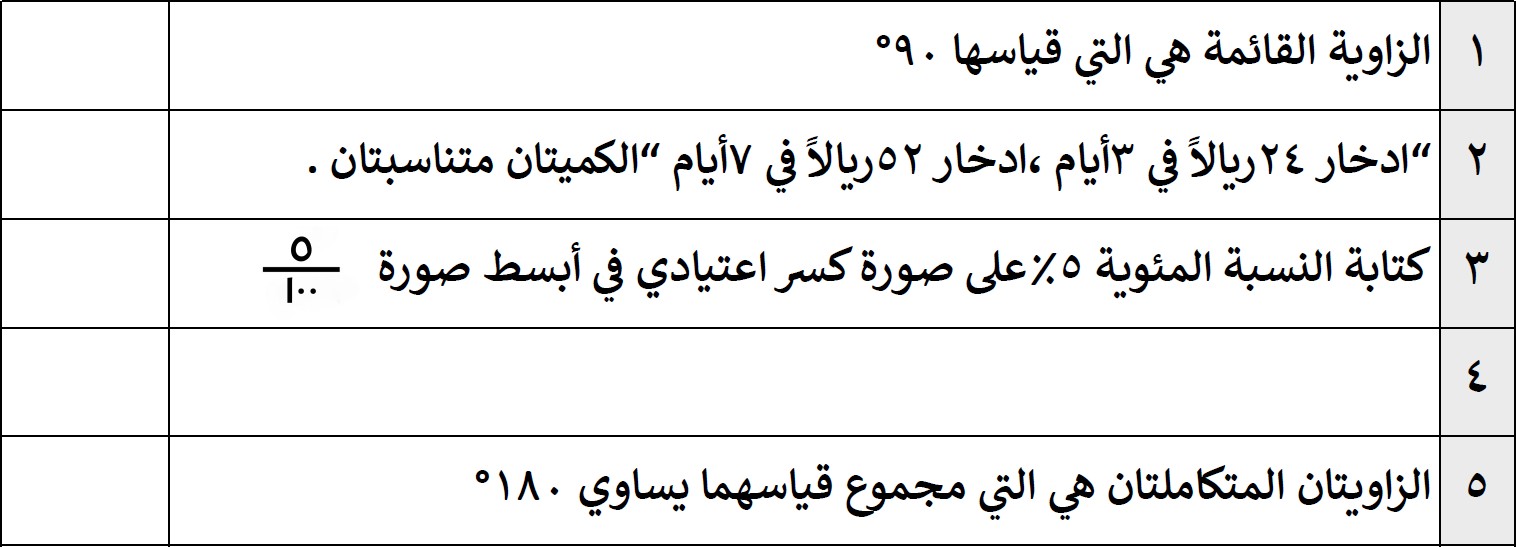 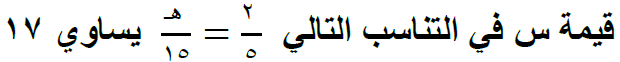 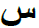  )ب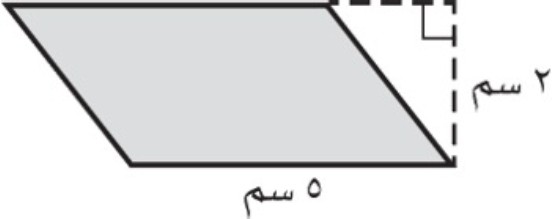 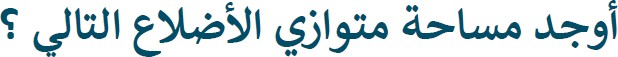 _ 	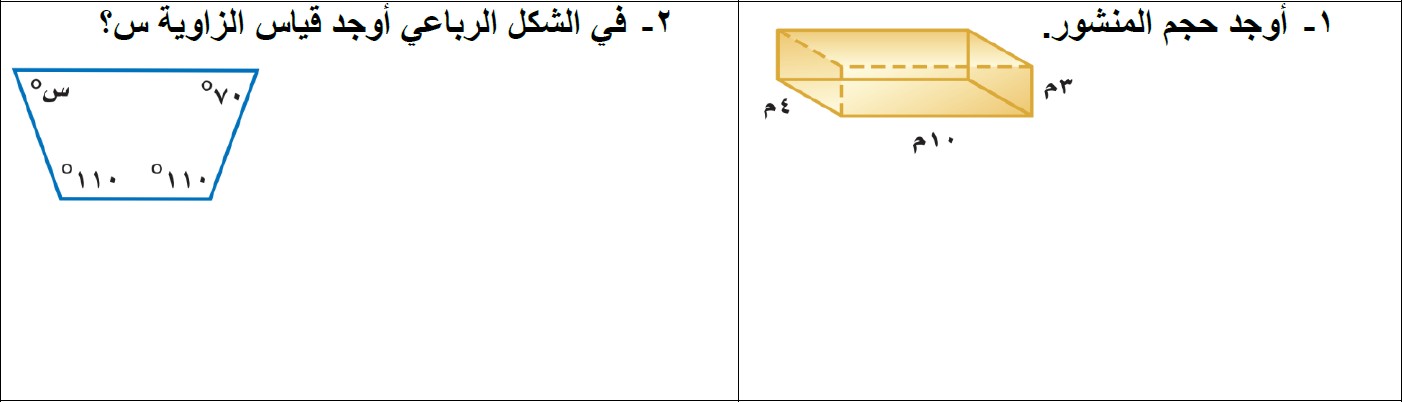 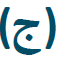 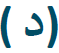 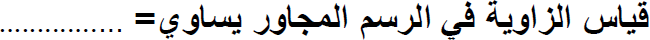 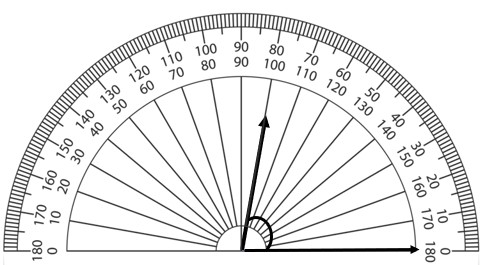 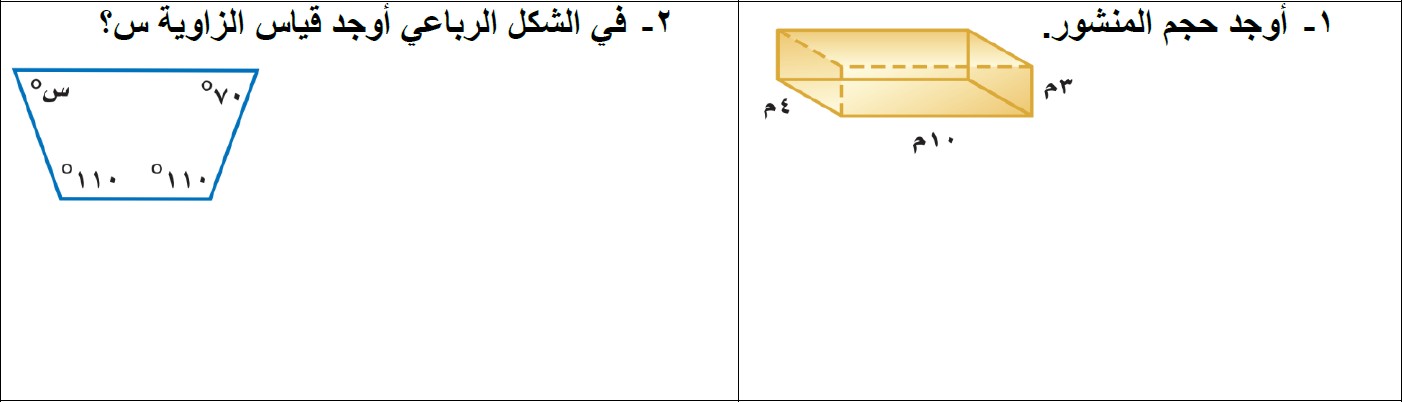 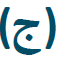 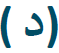 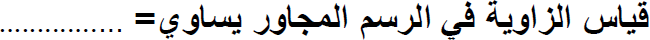 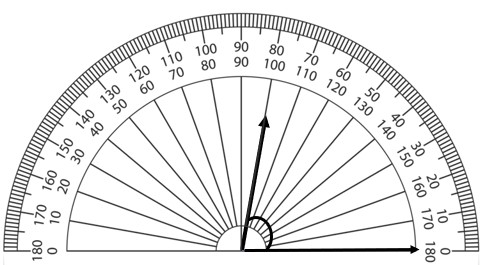 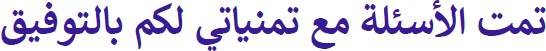 اختبار نهاية الفصل الدراسي الثالث ( الدور الأول )الـمـادة: رياضيـات الــزمن: ســاعــتــان الـصف: السادس التاريخ /   /   / 1444هـ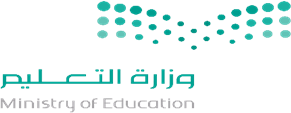 اﻟﻣﻣﻠﻛﺔ اﻟﻌرﺑﯾﺔ اﻟﺳﻌودﯾﺔ وزارة اﻟﺗﻌﻠﯾماﻹدارة اﻟﻌﺎﻣﺔ ﻟﻠﺗﻌﻠﯾم ﺑﻣﻧطﻘﺔ الرياضﻣدرﺳﺔ ابي زيد الانصاري الابتدائية